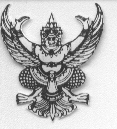              ประกาศองค์การบริหารส่วนตำบลสี่ขีด                อำเภอสิชล  จังหวัดนครศรีธรรมราช         เรื่อง  รายงานผลการดำเนินงานตามแผนการจัดหาพัสดุ   ประจำปี  พ. ศ.  2563				………………………………………………………			ตามระเบียบกระทรวงการคลังว่าด้วยการจัดซื้อจัดจ้างและการบริหารพัสดุภาครัฐ พ.ศ. 2560 ส่วนที่ 5 การจัดทำแผนจัดซื้อจัดจ้าง ข้อ 11,11,13   เพื่อให้การบริหารงานพัสดุขององค์การบริหารส่วนท้องถิ่นมีประสิทธิภาพมากขึ้น   ดังนั้น  องค์การบริหารส่วนตำบลสี่ขีด  จึงออกประกาศแบบรายงานผลการดำเนินงานประจำปี  2563  ไตรมาสที่ 2  ประจำเดือน  มกราคม  2563  -  มีนาคม  2563   เพื่อให้ประชาชนทราบทั่วกันรายละเอียดปรากฎตามเอกสารท้ายประกาศฉบับนี้		ประกาศ  ณ วันที่…1.....เดือน เมษายน   พ.ศ.    2563     (ลงชื่อ)           สำคัญ  ศรีสุข    				                  (นายสำคัญ   ศรีสุข)               			        นายกองค์การบริหารส่วนตำบลสี่ขีด                                                     แผนรายงานผลการดำเนินงานตามแผนการจัดซื้อจัดจ้าง  ประจำปีงบประมาณ พ.ศ. 2563       (     )  ไตรมาสที่1(ตุลาคม-ธันวาคม)                                                                                                                  องค์การบริหารส่วนตำบลสี่ขีด				             (  /   )   ไตรมาสที่ 2 (มกราคม – มีนาคม )			                                                                                      ณ.วันที่...31  เดือน  มีนาคม  พ.ศ.  2563                                                  (      )  ไตรมาศ 3   (เมษายน– มิถุนายน)													                            (      ) ไตรมาสที่ 4 (กรกฎาคม –กันยายน)                                                     แผนรายงานผลการดำเนินงานตามแผนการจัดซื้อจัดจ้าง  ประจำปีงบประมาณ พ.ศ. 2563       (     )  ไตรมาสที่1(ตุลาคม-ธันวาคม)                                                                                                                  องค์การบริหารส่วนตำบลสี่ขีด				             (  /   )   ไตรมาสที่ 2 (มกราคม – มีนาคม )			                                                                                      ณ.วันที่...31  เดือน  มีนาคม  พ.ศ.  2563                                                  (      )  ไตรมาศ 3   (เมษายน– มิถุนายน)													                            (      ) ไตรมาสที่ 4 (กรกฎาคม –กันยายน)                                                     แผนรายงานผลการดำเนินงานตามแผนการจัดซื้อจัดจ้าง  ประจำปีงบประมาณ พ.ศ. 2563       (     )  ไตรมาสที่1(ตุลาคม-ธันวาคม)                                                                                                                  องค์การบริหารส่วนตำบลสี่ขีด				             (  /   )   ไตรมาสที่ 2 (มกราคม – มีนาคม )			                                                                                      ณ.วันที่...31  เดือน  มีนาคม  พ.ศ.  2563                                                  (      )  ไตรมาศ 3   (เมษายน– มิถุนายน)													                            (      ) ไตรมาสที่ 4 (กรกฎาคม –กันยายน)                                                     แผนรายงานผลการดำเนินงานตามแผนการจัดซื้อจัดจ้าง  ประจำปีงบประมาณ พ.ศ. 2563       (     )  ไตรมาสที่1(ตุลาคม-ธันวาคม)                                                                                                                  องค์การบริหารส่วนตำบลสี่ขีด				             (  /   )   ไตรมาสที่ 2 (มกราคม – มีนาคม )			                                                                                      ณ.วันที่...31  เดือน  มีนาคม  พ.ศ.  2563                                                  (      )  ไตรมาศ 3   (เมษายน– มิถุนายน)													                            (      ) ไตรมาสที่ 4 (กรกฎาคม –กันยายน)                                                    แผนรายงานผลการดำเนินงานตามแผนการจัดซื้อจัดจ้าง  ประจำปีงบประมาณ พ.ศ. 2563       (     )  ไตรมาสที่1(ตุลาคม-ธันวาคม)                                                                                                                  องค์การบริหารส่วนตำบลสี่ขีด				             (  /   )   ไตรมาสที่ 2 (มกราคม – มีนาคม )			                                                                                      ณ.วันที่...31  เดือน  มีนาคม  พ.ศ.  2563                                                  (      )  ไตรมาศ 3   (เมษายน– มิถุนายน)													                            (      ) ไตรมาสที่ 4 (กรกฎาคม –กันยายน)                                                     แผนรายงานผลการดำเนินงานตามแผนการจัดซื้อจัดจ้าง  ประจำปีงบประมาณ พ.ศ. 2563       (     )  ไตรมาสที่1(ตุลาคม-ธันวาคม)                                                                                                                  องค์การบริหารส่วนตำบลสี่ขีด				             (  /   )   ไตรมาสที่ 2 (มกราคม – มีนาคม )			                                                                                      ณ.วันที่...31  เดือน  มีนาคม  พ.ศ.  2563                                                  (      )  ไตรมาศ 3   (เมษายน– มิถุนายน)													                            (      ) ไตรมาสที่ 4 (กรกฎาคม –กันยายน)                                                     แผนรายงานผลการดำเนินงานตามแผนการจัดซื้อจัดจ้าง  ประจำปีงบประมาณ พ.ศ. 2563       (     )  ไตรมาสที่1(ตุลาคม-ธันวาคม)                                                                                                                  องค์การบริหารส่วนตำบลสี่ขีด				             (  /   )   ไตรมาสที่ 2 (มกราคม – มีนาคม )			                                                                                      ณ.วันที่...31  เดือน  มีนาคม  พ.ศ.  2563                                                  (      )  ไตรมาศ 3   (เมษายน– มิถุนายน)													                            (      ) ไตรมาสที่ 4 (กรกฎาคม –กันยายน)                                                     แผนรายงานผลการดำเนินงานตามแผนการจัดซื้อจัดจ้าง  ประจำปีงบประมาณ พ.ศ. 2563       (     )  ไตรมาสที่1(ตุลาคม-ธันวาคม)                                                                                                                  องค์การบริหารส่วนตำบลสี่ขีด				             (  /   )   ไตรมาสที่ 2 (มกราคม – มีนาคม )			                                                                                      ณ.วันที่...31  เดือน  มีนาคม  พ.ศ.  2563                                                  (      )  ไตรมาศ 3   (เมษายน– มิถุนายน)													                            (      ) ไตรมาสที่ 4 (กรกฎาคม –กันยายน)                                                                                                         แผนรายงานผลการดำเนินงานตามแผนการจัดซื้อจัดจ้าง  ประจำปีงบประมาณ พ.ศ. 2563       (     )  ไตรมาสที่1(ตุลาคม-ธันวาคม)                                                                                                                  องค์การบริหารส่วนตำบลสี่ขีด				             (  /   )   ไตรมาสที่ 2 (มกราคม – มีนาคม )			                                                                                      ณ.วันที่...31  เดือน  มีนาคม  พ.ศ.  2563                                                  (      )  ไตรมาศ 3   (เมษายน– มิถุนายน)													                            (      ) ไตรมาสที่ 4 (กรกฎาคม –กันยายน)                                                     แผนรายงานผลการดำเนินงานตามแผนการจัดซื้อจัดจ้าง  ประจำปีงบประมาณ พ.ศ. 2563       (     )  ไตรมาสที่1(ตุลาคม-ธันวาคม)                                                                                                                  องค์การบริหารส่วนตำบลสี่ขีด				             (  /   )   ไตรมาสที่ 2 (มกราคม – มีนาคม )			                                                                                      ณ.วันที่...31  เดือน  มีนาคม  พ.ศ.  2563                                                  (      )  ไตรมาศ 3   (เมษายน– มิถุนายน)													                            (      ) ไตรมาสที่ 4 (กรกฎาคม –กันยายน)                                                     แผนรายงานผลการดำเนินงานตามแผนการจัดซื้อจัดจ้าง  ประจำปีงบประมาณ พ.ศ. 2563       (     )  ไตรมาสที่1(ตุลาคม-ธันวาคม)                                                                                                                  องค์การบริหารส่วนตำบลสี่ขีด				             (  /   )   ไตรมาสที่ 2 (มกราคม – มีนาคม )			                                                                                      ณ.วันที่...31  เดือน  มีนาคม  พ.ศ.  2563                                                  (      )  ไตรมาศ 3   (เมษายน– มิถุนายน)													                            (      ) ไตรมาสที่ 4 (กรกฎาคม –กันยายน)                                                     แผนรายงานผลการดำเนินงานตามแผนการจัดซื้อจัดจ้าง  ประจำปีงบประมาณ พ.ศ. 2563       (     )  ไตรมาสที่1(ตุลาคม-ธันวาคม)                                                                                                                  องค์การบริหารส่วนตำบลสี่ขีด				             (  /   )   ไตรมาสที่ 2 (มกราคม – มีนาคม )			                                                                                      ณ.วันที่...31  เดือน  มีนาคม  พ.ศ.  2563                                                  (      )  ไตรมาศ 3   (เมษายน– มิถุนายน)													                            (      ) ไตรมาสที่ 4 (กรกฎาคม –กันยายน)                                                                                  แผนรายงานผลการดำเนินงานตามแผนการจัดซื้อจัดจ้าง  ประจำปีงบประมาณ พ.ศ. 2563       (     )  ไตรมาสที่1(ตุลาคม-ธันวาคม)                                                                                                                  องค์การบริหารส่วนตำบลสี่ขีด				             (  /   )   ไตรมาสที่ 2 (มกราคม – มีนาคม )			                                                                                      ณ.วันที่...31  เดือน  มีนาคม  พ.ศ.  2563                                                  (      )  ไตรมาศ 3   (เมษายน– มิถุนายน)													                            (      ) ไตรมาสที่ 4 (กรกฎาคม –กันยายน)                                                                                  แผนรายงานผลการดำเนินงานตามแผนการจัดซื้อจัดจ้าง  ประจำปีงบประมาณ พ.ศ. 2563       (     )  ไตรมาสที่1(ตุลาคม-ธันวาคม)                                                                                                                  องค์การบริหารส่วนตำบลสี่ขีด				             (  /   )   ไตรมาสที่ 2 (มกราคม – มีนาคม )			                                                                                      ณ.วันที่...31  เดือน  มีนาคม  พ.ศ.  2563                                                  (      )  ไตรมาศ 3   (เมษายน– มิถุนายน)													                            (      ) ไตรมาสที่ 4 (กรกฎาคม –กันยายน)  (ลงชื่อ)............อรัญญา   ศรีสุข      .........เจ้าหน้าที่	                      (ลงชื่อ)....อมรรัตน์  ชีวะพันธศักดิ์..หัวหน้าเจ้าหน้าที่              (ลงชื่อ).......สาริศ  เดชรักษา..........ปลัดอบต.	   (นางสาวอรัญญา      ศรีสุข)	    นักวิชาการพัสดุชำนาญการ             (นางอมรรัตน์  ชีวะพันธศักดิ์)  ผอ.กองคลัง	                      (นายสาริศ  เดชรักษา)         ปลัดอบต.สี่ขีดที่ชื่อโครงการที่จะจัดซื้อจัดจ้างหน่วยงานแหล่งเงินวงเงินที่จะจัดซื้อจัดจ้างระยะเวลาที่คาดว่าจะจัดซื้อเบิกจ่ายแล้วคงเหลือหมายเหตุเจ้าของเงินจัดจ้างจำนวน(บาท)จำนวน(บาท)1ค่าจ้างเหมาบริการคนงานสำนักปลัดงบประมาณ70,890ต.ค.62-ก.ย.6370,8902ค่าจ้างเหมาบริการดูแลเว็บไซด์สำนักปลัดงบประมาณ10,000ต.ค.62-ก.ย.63-3ค่าจ้างเหมาบริการต่าง ๆสำนักปลัดงบประมาณ26,255ต.ค.62-ก.ย.6326,2554ค่าจ้างเหมาบริการทำความสะอาดอาคารสถานที่สำนักปลัดงบประมาณ548ต.ค.62-ก.ย.635485ค่าจ้างเหมาบริการรักษาความปลอดภ้ยสำนักปลัดงบประมาณ96,000ต.ค.62-ก.ย.6396,0006ค่าเช่าเครื่องถ่ายเอกสารสำนักปลัดงบประมาณ-ต.ค.62-ก.ย.63-7ค่าประกันภัยสำนักปลัดงบประมาณ3,000ต.ค.62-ก.ย.633,0008ค่าใช้จ่ายในการจัดกิจกรรมดครงการตามนโยบายภาครัฐสำนักปลัดงบประมาณ100,000ต.ค.62-ก.ย.63100,0009ค่าใช้จ่ายในการจัดกิจกรรมวันสำคัญต่างๆสำนักปลัดงบประมาณ480,000ต.ค.62-ก.ย.63480,00010ค่าใช้จ่ายในการเลือกตั้งสำนักปลัดงบประมาณ800,000ต.ค.62-ก.ย.63800,00011ค่าพวงมาลัย ช่อดอกไม้ กระเช้าดอกไม้และพวงมาลาสำนักปลัดงบประมาณ5,000ต.ค.62-ก.ย.635,000ลำดับรายการ/จำนวนหน่วยงานแหล่งเงินจำนวนช่วงเวลาที่ต้องผลการดำเนินงานผลการดำเนินงานผลการดำเนินงานผลการดำเนินงานผลการดำเนินงานเบิกจ่ายแล้วคงเหลือกำหนดส่งมอบหมายเหตุที่(หน่วย)เจ้าของเงิน(บาท)เริ่มจัดหาตามแผน12345จำนวน(บาท)จำนวน(บาท)ของงาน/งานงวดสุดท้าย12ค่าบำรุงรักษาและซ่อมแซมสำนักปลัดงบประมาณ139,345.62ต.ค.62-ก.ย.63/700138,645.629/01/6313วัสดุไฟฟ้าและวิทยุสำนักปลัดงบประมาณ10,000ต.ค.62-ก.ย.6310,00014วัสดุงานบ้านงานครัวสำนักปลัดงบประมาณ5,000ต.ค.62-ก.ย.635,00015วัสดุเชื้อเพลิงและหล่อลื่นสำนักปลัดงบประมาณ28,000ต.ค.62-ก.ย.6328,00016วัสดุโฆษณาและเผยแพร่สำนักปลัดงบประมาณ60,000ต.ค.62-ก.ย.6360,00017ค่าบริการสื่อสารและโทรคมนาคมสำนักปลัดงบประมาณ6,072ต.ค.62-ก.ย.636,07218ค่าบำรุงรักษาและซ่อมแซมสำนักปลัดงบประมาณ100,000ต.ค.62-ก.ย.63/5,77094,23017/01/6319วัสดุเชื้อเพลิงและหล่อลื่นสำนักปลัดงบประมาณ-ต.ค.62-ก.ย.63-20โครงการสนับสนุนการจัดกิจกรรมชมรมผู้สูงอายุสำนักปลัดงบประมาณ10,000ต.ค.62-ก.ย.6310,00021โครงการจัดการขยะชุมชนสำนักปลัดงบประมาณ45,000ต.ค.62-ก.ย.6345,00022โครงการป้องกันและควบคุมโรคไข้เลือดออกสำนักปลัดงบประมาณ70,000ต.ค.62-ก.ย.6370,00023วัสดุยานยนพาหนะและขนส่งสำนักปลัดงบประมาณ40,000ต.ค.62-ก.ย.63/38,8001,2009/01/6324ปรับปรุงแหล่งน้ำเพื่อการเกษตรสำนักปลัดงบประมาณ50,000ต.ค.62-ก.ย.6350,00025วัสดุอื่นๆสำนักปลัดงบประมาณ250พ.ย.63250ลำรายการ/จำนวนหน่วยงานแหล่งเงินจำนวนช่วงเวลาที่ต้องผลการดำเนินงานผลการดำเนินงานผลการดำเนินงานผลการดำเนินงานผลการดำเนินงานเบิกจ่ายแล้วคงเหลือกำหนดส่งมอบหมายเหตุดับที่(หน่วย)เจ้าของเงิน(บาท)เริ่มจัดหาตามแผน12345จำนวน(บาท)จำนวน(บาท)ของงาน/งานงวดสุดท้าย26ซื้อครุภัณฑ์เครื่องพ่นหมอกครัว 2  เครื่องสำนักปลัดงบประมาณ120,000พ.ย.63/118,0002,00027/01/6327วัสดุสำนักงานสำนักปลัดงบประมาณ28,578พ.ย.62,มิ.ย.6328,57828วัสดุคอมพิวเตอร์สำนักปลัดงบประมาณ100,000ธ.ค.62,ก.ค.63/38,30061,7006/01/6329โครงการบำรุงรักษาเส้นทางคมนาคมสำนักปลัดงบประมาณ247,400ธ.ค.62,เม.ย.63ส.ค.63247,40030โครงการป้องกันและลดอุบัติเหตุจราจรสำนักปลัดงบประมาณ7,936ธ.ค.62,เม.ย.637,93631วัสดุเครื่องดับเพลิงสำนักปลัดงบประมาณ500ธ.ค.6250032โครงการพัฒนารณรงค์การปลูกหญ้าแฝกเพื่อการอนุรักษ์ดินและน้ำตามแนวพระราชดำริสำนักปลัดงบประมาณ5,000ธ.ค.625,00033ค่าใช้จ่ายในการส่งเสริมการมีส่วนร่วมของประชาชนสำนักปลัดงบประมาณ10,000ก.พ.6310,00034โครงการสัตว์ปลอดโรค คนปลอดภัยจากโรคพิษสุนัขบ้าสำนักปลัดงบประมาณ207,000ก.พ.-เม.ย.63207,00035โครงการแข่งขันกีฬาต้านยาเสพติดสำนักปลัดงบประมาณ150,000มี.ค.-เม.ย.63/4,575145,42524/02/63ลำดับรายการ/จำนวนหน่วยงานแหล่งเงินจำนวนช่วงเวลาที่ต้องผลการดำเนินงานผลการดำเนินงานผลการดำเนินงานผลการดำเนินงานผลการดำเนินงานเบิกจ่ายแล้วคงเหลือกำหนดส่งมอบหมายเหตุที่(หน่วย)เจ้าของเงิน(บาท)เริ่มจัดหาตามแผน12345จำนวน(บาท)จำนวน(บาท)ของงาน/งานงวดสุดท้าย36โครงการฝึกอบรมอาสาสมัครป้องกันภัยฝ่ายพลเรือน(อปพร.)สำนักปลัดงบประมาณ150,000พ.ย.63150,00037วัสดุเครื่องแต่งกายสำนักปลัดงบประมาณ150,000เม.ย.63150,00038โครงการควบคุมโรคขาดสารไอโอดีนสำนักปลัดงบประมาณ40,000เม.ย.6340,00039โครงการแก้ไขปัญหาการตั้งครรภ์ไม่พร้อมและการป้องกันโรคเอดส์สำนักปลัดงบประมาณ50,000พ.ค.6350,00040โครงการควบคุมโรคหนอนพยาธิสำนักปลัดงบประมาณ35,000พ.ค.6335,00041ค่าใช้จ่ายในการฝึกอบรมและสัมมนาสำนักปลัดงบประมาณ150,000พ.ค.63150,00042โครงการส่งเสริมโภชนาการและสุขภาพอนามัยแม่และเด็กสำนักปลัดงบประมาณ35,000พ.ค.6335,00043โครงการเฝ้าระวังและป้องกันการแพร่ระบาดของยาเสพติดสำนักปลัดงบประมาณ30,000มิ.ย.6330,00044โครงการเพิ่มประสิทธิภาพบุคลากรด้านการป้องกันและบรรเทาฯสำนักปลัดงบประมาณ100,000ก.ค.63100,00045โครงการพัฒนาเด็กและสตรีสำนักปลัดงบประมาณ50,000ก.ค6350,00046ค่าจ้างที่ปรึกษาสำนักปลัดงบประมาณ25,000ส.ค.6325,000ลำดับรายการ/จำนวนหน่วยงานแหล่งเงินจำนวนช่วงเวลาที่ต้องผลการดำเนินงานผลการดำเนินงานผลการดำเนินงานผลการดำเนินงานผลการดำเนินงานเบิกจ่ายแล้วคงเหลือกำหนดส่งมอบหมายเหตุที่(หน่วย)เจ้าของเงิน(บาท)เริ่มจัดหาตามแผน12345จำนวน(บาท)จำนวน(บาท)ของงาน/งานงวดสุดท้าย47โครงการปลูกป่าเฉลิมพระเกียรติสำนักปลัดงบประมาณ20,000ส.ค.6320,00048รายจ่ายเพื่อให้ได้มาซึ่งบริการกองการศึกษาฯงบประมาณ41,000ต.ค.62-ก.ย.6341,00049รายจ่ายเกี่ยวกับการรับรองและพิธีการกองการศึกษาฯงบประมาณ10,000พ.ย.62-ก.ย.6310,00050ค่าบำรุงรักษาและซ่อมแซมกองการศึกษาฯงบประมาณ100,000พ.ย.62-ก.ย.63100,00051วัสดุสำนักงานกองการศึกษาฯงบประมาณ50,000ม.ค.63-ก.ย.63/21,22228,77812/02/63,5/03/6352วัสดุโฆษณาและเผยแพร่กองการศึกษาฯงบประมาณ10,000ต.ค.62-ก.ย.63/2,1607,84030/03/6353วัสดุคอมพิวเตอร์กองการศึกษาฯงบประมาณ50,000ม.ค.63-ก.ย.63/16,64033,36031/03/6354ค่าใช้จ่ายในการส่งเสริมการเรียนรู้ของเด็กและเยาวชนกองการศึกษาฯงบประมาณ20,000ม.ค.63-ก.ย.6320,00055ค่าใช้จ่ายโครงการฝึกซ้อมและป้องกันภัยในศพด.กองการศึกษาฯงบประมาณ30,000ม.ค.63-ก.ย.63/11,92518,0757,14/02/6356ค่าบำรุงรักษาและซ่อมแซมกองการศึกษาฯงบประมาณ50,000พ.ย.62-ก.ย.6350,00057วัสดุสำนักงานกองการศึกษาฯงบประมาณ40,000ม.ค.63-ก.ย.6340,00058วัสดุงานบ้านงานครัวกองการศึกษาฯงบประมาณ80,000ม.ค.63-ก.ย.6380,00059ค่าอาหารเสริม(นม)กองการศึกษาฯงบประมาณ770,713.52ธ.ค.62-ก.ย.63/125,511645,202.5216/03/6360ครุภัณฑ์สนง.เก้าอี้สนง.จำนวน 3 ตัวกองการศึกษาฯงบประมาณ2,500ม.ค.63-ก.ย.632,500ลำดับรายการ/จำนวนหน่วยงานแหล่งเงินจำนวนช่วงเวลาที่ต้องผลการดำเนินงานผลการดำเนินงานผลการดำเนินงานผลการดำเนินงานผลการดำเนินงานเบิกจ่ายแล้วคงเหลือกำหนดส่งมอบหมายเหตุที่(หน่วย)เจ้าของเงิน(บาท)เริ่มจัดหาตามแผน12345จำนวน(บาท)จำนวน(บาท)ของงาน/งานงวดสุดท้าย61ครุภัณฑ์สนง.เครื่องเคลือบบัตรจำนวน 1 เครื่องกองการศึกษาฯงบประมาณ4,500ม.ค.63-ก.ย.634,50062ครุภัณฑ์สนง.ตู้เก็บเอกสารบานเลื่อนทึบ  2 ตัวกองการศึกษาฯงบประมาณ8,000ม.ค.63-ก.ย.638,00063ครุภัณฑ์สนง.โต๊ะทำงาน 1 ตัวกองการศึกษาฯงบประมาณ5,000ม.ค.63-ก.ย.635,00064ครุภัณฑ์สนง.โต๊ะวางคอมพิวเตอร์ 1  ตัวกองการศึกษาฯงบประมาณ4,000ม.ค.63-ก.ย.634,00065ครุภัณฑ์สนง.พัดลมติดผนังขนาด18นิ้ว จำนวน 2 ตัว  พัดลมตั้งพื้นขนาด 16 นิ้วจำนวน  2  ตัวกองการศึกษาฯงบประมาณ7,500ม.ค.63-ก.ย.637,50066ครุภัณฑ์งานบ้านงานครัวเคาเตอร์   1  ตัวกองการศึกษาฯงบประมาณ15,000ม.ค.63-ก.ย.6315,00067ครุภัณฑ์งานบ้านงานครัวตู้เก็บของแบบแขวน 4 ตัว ตู้เก็บของแบบตั้งพิ้น  1  ตัวกองการศึกษาฯงบประมาณ36,500ม.ค.63-ก.ย.6336,500ลำดับรายการ/จำนวนหน่วยงานแหล่งเงินจำนวนช่วงเวลาที่ต้องผลการดำเนินงานผลการดำเนินงานผลการดำเนินงานผลการดำเนินงานผลการดำเนินงานเบิกจ่ายแล้วคงเหลือกำหนดส่งมอบหมายเหตุที่(หน่วย)เจ้าของเงิน(บาท)เริ่มจัดหาตามแผน12345จำนวน(บาท)จำนวน(บาท)ของงาน/งานงวดสุดท้าย68ครุภัณฑ์งานบ้านงานครัวโต๊ะอาหาร  8  ชุดกองการศึกษาฯงบประมาณ40,000ม.ค.63-ก.ย.6340,00069ครุภัณฑ์งานบ้านงานครัวอ่างล้างจาน  1  ชุดกองการศึกษาฯงบประมาณ20,000ม.ค.63-ก.ย.6320,00070ครุภัณฑ์งานบ้านงานครัวอ่างล้างมือ  1  ชุดกองการศึกษาฯงบประมาณ45,000ม.ค.63-ก.ย.6345,00071ค่าใช้จ่ายโครงการส่งเสริมกิจกรรมกีฬากองการศึกษาฯงบประมาณ100,000ม.ค.63-ก.ย.63100,00072วัสดุกีฬากองการศึกษาฯงบประมาณ50,000ม.ค.63-ก.ย.6350,00073ค่าใช้จ่ายโครงการปลูกฝังคุณธรรมจริยธรรมแก่เยาวชนและประชาชนกองการศึกษาฯงบประมาณ50,000ก.ค.63-ก.ย.6350,00074ค่าใช้จ่ายโครงการสืบสานงานประเพณีชักพระกองการศึกษาฯงบประมาณ99,218ต.ค.6199,21875ค่าใช้จ่ายโครงการสืบสานงานประเพณีลอยกระทงกองการศึกษาฯงบประมาณ848พ.ย.6184876ค่าใช้จ่ายโครงการจัดงานวันกตัญญูกองการศึกษาฯงบประมาณ100,000เม.ย.63100,00077ค่าใช้จ่ายในการจัดกิจกรรมวันสำคัญต่าง ๆกองการศึกษาฯงบประมาณ50,000ม.ค.63-ก.ย.6350,000ลำรายการ/จำนวนหน่วยงานแหล่งเงินจำนวนช่วงเวลาที่ต้องผลการดำเนินงานผลการดำเนินงานผลการดำเนินงานผลการดำเนินงานผลการดำเนินงานเบิกจ่ายแล้วคงเหลือกำหนดส่งมอบหมายเหตุดับที่(หน่วย)เจ้าของเงิน(บาท)เริ่มจัดหาตามแผน12345จำนวน(บาท)จำนวน(บาท)ของงาน/งานงวดสุดท้าย78จ้างเหมาบริการ.โฆษณาและเผยแพร่กองคลังงบประมาณ10,000ธ.ค.62-ก.ย.6310,00079จ้างเหมาบริการต่าง ๆกองคลังงบประมาณ20,000ธ.ค.62-ก.ย.6320,00080ค่าประกันภัยกองคลัง1,000พ.ค.631,00081โครงการจัดทำฐานข้อมูลในการจัดเก็บรายได้(ภาษีที่ดินและสิ่งปลูกสร้าง)กองคลังงบประมาณ30,900ต.ค.62-ก.ย.6330,90082โครงการจัดทำหรือปรับข้อมูลแผนที่ภาษีและทะเบียนทรัพย์สินกองคลังงบประมาณ48,024.20ต.ค.62-ก.ย.6348,024.2083ค่าบำรุงรักษาและซ่อมแซมกองคลังงบประมาณ31,920พ.ย..62-ก.ย.63/29,2602,6603/02/6384วัสดุสำนักงานกองคลังงบประมาณ59,125ม.ค.63-ก.ย.6359,12585วัสดุเชื้อแพลิงและหล่อลื่นกองคลังงบประมาณ4,000ต.ค.62-ก.ย.634,00086วัสดุโฆษณาและเผยแพร่กองคลังงบประมาณ10,000ธ.ค.62-ก.ย.6310,00087วัสดุคอมพิวเตอร์กองคลังงบประมาณ100,000ธ.ค.62-ก.ย.63100,00088ค่าจ้างเหมาบริการต่าง ๆ กองคลังงบประมาณ50,000ต.ค.62-ก.ย.6350,00089ค่าประกันภัยกองช่างงบประมาณ1,000ต.ค.62-ก.ย.63/645.21354.7920/01/6390ค่าบำรุงรักษาและซ่อมแซมกองช่างงบประมาณ50,000ต.ค.62-ก.ย.63/43,236.156,763.8519/02/63,5/03/63ลำดับรายการ/จำนวนหน่วยงานแหล่งเงินจำนวนช่วงเวลาที่ต้องผลการดำเนินงานผลการดำเนินงานผลการดำเนินงานผลการดำเนินงานผลการดำเนินงานเบิกจ่ายแล้วคงเหลือกำหนดส่งมอบหมายเหตุที่(หน่วย)เจ้าของเงิน(บาท)เริ่มจัดหาตามแผน12345จำนวน(บาท)จำนวน(บาท)ของงาน/งานงวดสุดท้าย91วัสดุสำนักงานกองช่างงบประมาณ50,000ต.ค.62-ก.ย.6350,00092วัสดุไฟฟ้าและวิทยุกองช่างงบประมาณ20,000ต.ค.62-ก.ย.6320,00093วัสดุก่อสร้างกองช่างงบประมาณ10,000ต.ค.62-ก.ย.6310,00094วัสดุเชื้อเพลิงและหล่อลื่นกองช่างงบประมาณ18,000ต.ค.62-ก.ย.6318,00095วัสดุคอมพิวเตอร์กองช่างงบประมาณ50,000ต.ค.62-ก.ย.6350,00096วัสดุสำรวจกองช่างงบประมาณ10,000ต.ค.62-ก.ย.6310,00097วัสดุอื่น ๆกองช่างงบประมาณ10,000ต.ค.62-ก.ย.6310,00098ค่าบำรุงรักษาและซ่อมแซมกองช่างงบประมาณ1,000,000ต.ค.62-ก.ย.63/472,500527,50027/02/6399ค่าวัสดุก่อสร้างกองช่างงบประมาณ366,000ต.ค.62-ก.ย.63366,000100ก่อสร้างถนนคสล.สายช่องพรหมโหมดม.10กองช่างงบประมาณ499,000ม.ค.63-ก.พ.63499,000101ก่อสร้างถนนคสล.สายซอยเขาพับผ้าม.11กองช่างงบประมาณ498,000ม.ค.63-ก.พ.63498,000102ก่อสร้างถนนคสล.สายซอยหลังเขา ม.1กองช่างงบประมาณ498,000ม.ค.63-ก.พ.63498,000103ก่อสร้างถนนคสล.สายซอยหลีกภัยม.5กองช่างงบประมาณ498,000ม.ค.63-ก.พ.63498,000104ก่อสร้างถนนคสล.สายด่านขุนเดช ม.3กองช่างงบประมาณ499,000มี.ค.63-เม.ย.63499,000105ก่อสร้างถนนคสล.สายบ้านนายสมชาย ม.6กองช่างงบประมาณ498,000มี.ค.63-เม.ย.63498,000106ก่อสร้างถนนคสล.สายโรงโม่หิน-เขาพระม.4กองช่างงบประมาณ496,000มี.ค.63-เม.ย.63496,000ลำรายการ/จำนวนหน่วยงานแหล่งเงินจำนวนช่วงเวลาที่ต้องผลการดำเนินงานผลการดำเนินงานผลการดำเนินงานผลการดำเนินงานผลการดำเนินงานเบิกจ่ายแล้วคงเหลือกำหนดส่งมอบหมายเหตุดับที่(หน่วย)เจ้าของเงิน(บาท)เริ่มจัดหาตามแผน12345จำนวน(บาท)จำนวน(บาท)ของงาน/งานงวดสุดท้าย107ก่อสร้างถนนคสล.สายเลียบคลองท่าเรือรีม.13กองช่างงบประมาณ498,000พ.ค.63-มิ.ย.63498,000108ก่อสร้างถนนคสล.สายวงแหวนซ.2 ม.8กองช่างงบประมาณ495,000พ.ค.63-มิ.ย.63495,000109ก่อสร้างถนนคสล.สายวงแหวน-ท่าโคกกองช่างงบประมาณ498,000พ.ค.63-มิ.ย.63498,000110ก่อสร้างถนนคสล.สายวงแหวน-ในอ่าวม.12กองช่างงบประมาณ497,000ก.ค.63-ส.ค.63497,000111ก่อสร้างถนนคสล.สายวัดซ่อยเตี้ย ม.9กองช่างงบประมาณ496,000ก.ค.63-ส.ค.63496,000112ก่อสร้างถนนคสล.สายต้นตอ-ลานจำม.7กองช่างงบประมาณ553,000ก.ค.63-ส.ค.63553,000113ชดเชยสัญญาแบบปรับราคาได้(ค่าK)กองช่างงบประมาณ200,000ต.ค.62-ก.ย.63200,000114ติดตั้งและซ่อมแซมไฟฟ้าสาธารณะกองช่างงบประมาณ150,000ต.ค.62-ก.ย.63150,000115ปรับปรุงซ่อมแซมระบบประปาหมู่บ้านกองช่างงบประมาณ100,000ต.ค.62-ก.ย.63/57,00043,00023/03/63116ค่าจ้างออกแบบหรือควบคุมก่อสร้างกองช่างงบประมาณ200,000ต.ค.62-ก.ย.63200,000117ชดเชยสัญญาแบบปรับราคาได้(ค่าK)กองช่างงบประมาณ200,000ต.ค.62-ก.ย.63200,000118ก่อสร้างถนนคสล.สายควนช้างร้องม.2กองช่างงบประมาณ2,000พ.ย.62-ม.ค.632,000119ก่อสร้างถนนคสล.สายราษฎร์บำรุงม.3กองช่างงบประมาณ3,000พ.ย.62-ม.ค.633,000120ก่อสร้างถนนคสล.สายเขาทราย-พรุค้อม.4กองช่างงบประมาณ4,000พ.ย.62-ม.ค.634,000ลำรายการ/จำนวนหน่วยงานแหล่งเงินจำนวนช่วงเวลาที่ต้องผลการดำเนินงานผลการดำเนินงานผลการดำเนินงานผลการดำเนินงานผลการดำเนินงานเบิกจ่ายแล้วคงเหลือกำหนดส่งมอบหมายเหตุดับที่(หน่วย)เจ้าของเงิน(บาท)เริ่มจัดหาตามแผน12345จำนวน(บาท)จำนวน(บาท)ของงาน/งานงวดสุดท้าย121ก่อสร้างถนนคสล.สายข้างโรงเรียนบ้านปราบฯม.6กองช่างงบประมาณ416,000พ.ย.62-ม.ค.63/416,000-122ก่อสร้างถนนคสล.สายบางมุ่ยม.7กองช่างงบประมาณ498,000พ.ย.62-ม.ค.63/495,0003,00023/02/63123ก่อสร้างถนนคสล.สายห้วยรักษ์ม.9กองช่างงบประมาณ496,000พ.ย.62-ม.ค.63/493,0003,00023/01/63124ก่อสร้างถนนคสล.สายวงแหวน-ไร่หญ้าม.1กองช่างงบประมาณ493,000พ.ย.62-ม.ค.63/493,000-21/05/63125ก่อสร้างถนนคสล.สายวงแหวนซ.2ม.8กองช่างงบประมาณ495,000ก.พ.63-เม.ย.63/492,0003,00023/01/63126ก่อสร้างถนนคสล.สายซอยเขาพับผ้าม.11กองช่างงบประมาณ498,000ก.พ.63-เม.ย.63/494,0004,00021/02/63127ก่อสร้างถนนคสล.สายบ้านนายพีระ-นายชอบม.12กองช่างงบประมาณ450,000ก.พ.63-เม.ย.63/446,0004,00014/02/63128ก่อสร้างถนนคสล.สายโทรเลขม.13กองช่างงบประมาณ262,000ก.พ.63-เม.ย.63/261,0001,00021/05/63129ก่อสร้างถนนคสล.สายราษฎร์อุทิศม.13กองช่างงบประมาณ233,000ก.พ.63-เม.ย.63/262,0001,00021/05/63130ก่อสร้างถนนลาดยางพาราแอสฟัลท์ติกคอนกรีตสายเขาพนม-เกล็ดแรดม.10กองช่างงบประมาณ620,000ก.พ.63-เม.ย.63620,000131ก่อสร้างถนนคสล.สายซอยหลีกภัยม.5กองช่างงบประมาณ500,000ก.พ.63-เม.ย.63/498,0002,00021/05/63132ซ่อมแซมคอสะพานม้า คลองตาโปถนนสาย4215 ม.12กองช่างงบประมาณ140,600พ.ย.62-ม.ค.63140,600133ซ่อมแซมไหล่ทางถนนคสล.สายซอยร่วมใจ ม.5กองช่างงบประมาณ64,800พ.ย.62-ม.ค.6364,800ลำรายการ/จำนวนหน่วยงานแหล่งเงินจำนวนช่วงเวลาที่ต้องผลการดำเนินงานผลการดำเนินงานผลการดำเนินงานผลการดำเนินงานผลการดำเนินงานเบิกจ่ายแล้วคงเหลือกำหนดส่งมอบหมายเหตุดับที่(หน่วย)เจ้าของเงิน(บาท)เริ่มจัดหาตามแผน12345จำนวน(บาท)จำนวน(บาท)ของงาน/งานงวดสุดท้าย134ซ่อมแซมท่อระบายน้ำถนนคสล.สายนายเชื่อง-นายหมวก ม.5กองช่างงบประมาณ69,800พ.ย.62-ม.ค.6369,800135ซ่อมแซมท่อระบายน้ำถนนสายวงแหวนซอย2ม.8กองช่างงบประมาณ60,200ก.พ.63-เม.ย.6360,200136ซ่อมแซมท่อระบายน้ำซอยบ้านนายประทีป คงเมือง ม.4กองช่างงบประมาณ73,700ก.พ.63-เม.ย.6373,700137ซ่อมแซมท่อระบายน้ำซอยบ้านนายจงรัก ม.2กองช่างงบประมาณ70,700ก.พ.63-เม.ย.6370,700138เครื่องคอมพิวเตอร์ จำนวน 1 ชุดสำนักปลัดงบประมาณ23,000ม.ค.63/22,90010012/03/63139เครื่องพิมพ์ จำนวน 1 ชุดสำนักปลัดงบประมาณ4,300ม.ค.63/4,2505012/03/63140เครื่องสำรองไฟ จำนวน 1 ชุดสำนักปลัดงบประมาณ2,500ม.ค.63/2,4505012/03/63141โต๊ะวางคอมพิวเตอร์ จำนวน 2  ตัวสำนักปลัดงบประมาณ10,000ม.ค.63/7,4002,60012/03/63142ตู้เหล็กเก็บเอกสาร  จำนวน 1 ตัวสำนักปลัดงบประมาณ3,000ม.ค.63/2,50050014/03/63143เครื่องคอมพิวเตอร์จำนวน 2 ชุดกองคลังงบประมาณ44,000ม.ค.63/43,90010020/01/63144เครื่องพิมพ์จำนวน 2 ชุดกองคลังงบประมาณ8,600ม.ค.63/8,50010020/01/63145เครื่องสำรองไปจำนวน 2 ชุดกองคลังงบประมาณ5,000ม.ค.63/4,90010020/01/63146โต๊ะวางคอมพิวเตอร์จำนวน 2  ตัวกองคลังงบประมาณ6,000ม.ค.63/5,8002003/02/63ลำรายการ/จำนวนหน่วยงานแหล่งเงินจำนวนช่วงเวลาที่ต้องผลการดำเนินงานผลการดำเนินงานผลการดำเนินงานผลการดำเนินงานผลการดำเนินงานเบิกจ่ายแล้วคงเหลือกำหนดส่งมอบหมายเหตุดับที่(หน่วย)เจ้าของเงิน(บาท)เริ่มจัดหาตามแผน12345จำนวน(บาท)จำนวน(บาท)ของงาน/งานงวดสุดท้าย147เก้าอี้ จำนวน 2 ตัวกองคลังงบประมาณ5,000ม.ค.63/5,000-3/02/63148โต๊ะทำงาน จำนวน 2 ตัวกองคลังงบประมาณ10,000ม.ค.63/9,8002003/02/63149ตู้เก็บเอกสารบานสไลด์กระจกสูงจำนวน  1  ตัวกองคลังงบประมาณ5,000ม.ค.63/4,9001003/02/63150ชั้นวางของ 4 ตัวกองการศึกษาฯงบประมาณ16,000มี.ค.63-ก.ย.6316,000151ชั้นวางรองเท้า 2 ตัวกองการศึกษาฯงบประมาณ2,500มี.ค.63-ก.ย.632,500152ฉากกั้นห้อง 1 ตัวกองการศึกษาฯงบประมาณ7,500มี.ค.63-ก.ย.637,500153ชุดอุปกรณ์สำหรับห้องเรียนโครงการพัฒนาคุณภาพการศึกษาด้วยเทคโนโลยีสารสนเทศDLTVกองการศึกษาฯเงินอุดหนุน30,700มี.ค.63-ก.ย.6330,700154โต๊ะเสริมข้าง 1 ตัวสำนักปลัดงบประมาณ3,000มี.ค.633,000155เครื่องตัดหญ้า 1 เครื่องสำนักปลัดงบประมาณ9,500มี.ค.639,500156โต๊ะเสริมข้าง 1 ตัวกองคลังงบประมาณ3,000มี.ค.633,000157จ้างเหมาติดตั้งป้ายประชาสัมพันธ์แบบโครงเหล็กขนาด 2.40x420 เมตรกองคลังงบประมาณ166,000มี.ค.63-เม.ย.63166,000158ก่อสร้างถนนคสล.รหัสทางหลวงท้องถิ่นนศ.ถ169-04สายบ้านนายสมชาย ม. 6 บ้านปราบกองช่างเงินอุดหนุน4,074,000มี.ค.63-เม.ย.634,074,000ลำรายการ/จำนวนหน่วยงานแหล่งเงินจำนวนช่วงเวลาที่ต้องผลการดำเนินงานผลการดำเนินงานผลการดำเนินงานผลการดำเนินงานผลการดำเนินงานเบิกจ่ายแล้วคงเหลือกำหนดส่งมอบหมายเหตุดับที่(หน่วย)เจ้าของเงิน(บาท)เริ่มจัดหาตามแผน12345จำนวน(บาท)จำนวน(บาท)ของงาน/งานงวดสุดท้าย159ก่อสร้างถนนคสล.รหัสทางหลวงท้องถิ่นนศ.ถ169-08สายโรงโม่หิน-เขาพระม.4บ้านคลองงาม.7บ้านยางโพรงม.9บ้านทุ่งหัวนากองช่างเงินอุดหนุน9,240,000มี.ค.63-เม.ย.639,240,000160ค่าจัดซื้อวัสดุเช่นหน้ากากอนามัย สำลี ผ้าพันแผล เวชภัณฑ์ แอลกอฮอล์ เคมีภัณฑ์ น้ำยาต่างๆ เป็นต้นสำหรับการป้องกันและควบคุมโรคสาธารณสุขงบประมาณ100,000มี.ค.63100,000161โครงการอบรมเชิงปฎิบัติการให้ความรู้ในการป้องกันโรงติดเชื้อไวรัสโครโรนา(COVID)และการจัดทำหน้ากากอนามัยเพื่อป้องกันตนเองสาธารณสุขงบประมาณ30,000มี.ค.63/10,00020,00020/03/63162โครงการอบรมเชิงปฎิบัติการให้ความรู้ในการป้องกันโรงติดเชื้อไวรัสโครโรนา(COVID)และการจัดทำหน้ากากอนามัยเพื่อป้องกันตนเองสาธารณสุขเงินอุดหนุน38,241มี.ค.63/38,2281319/03/63